Pouk na daljavo: od 30. 11. do 4. 12. 2020LIKOVNA UMETNOSTV tem tednu se poigraj s papirjem. S posebno tehniko zgibanja papirja (origami) izdelaj laboda in ribo.Navodila in postopek je priložen v dokumentu Origami ppt.Uživaj pri ustvarjanju!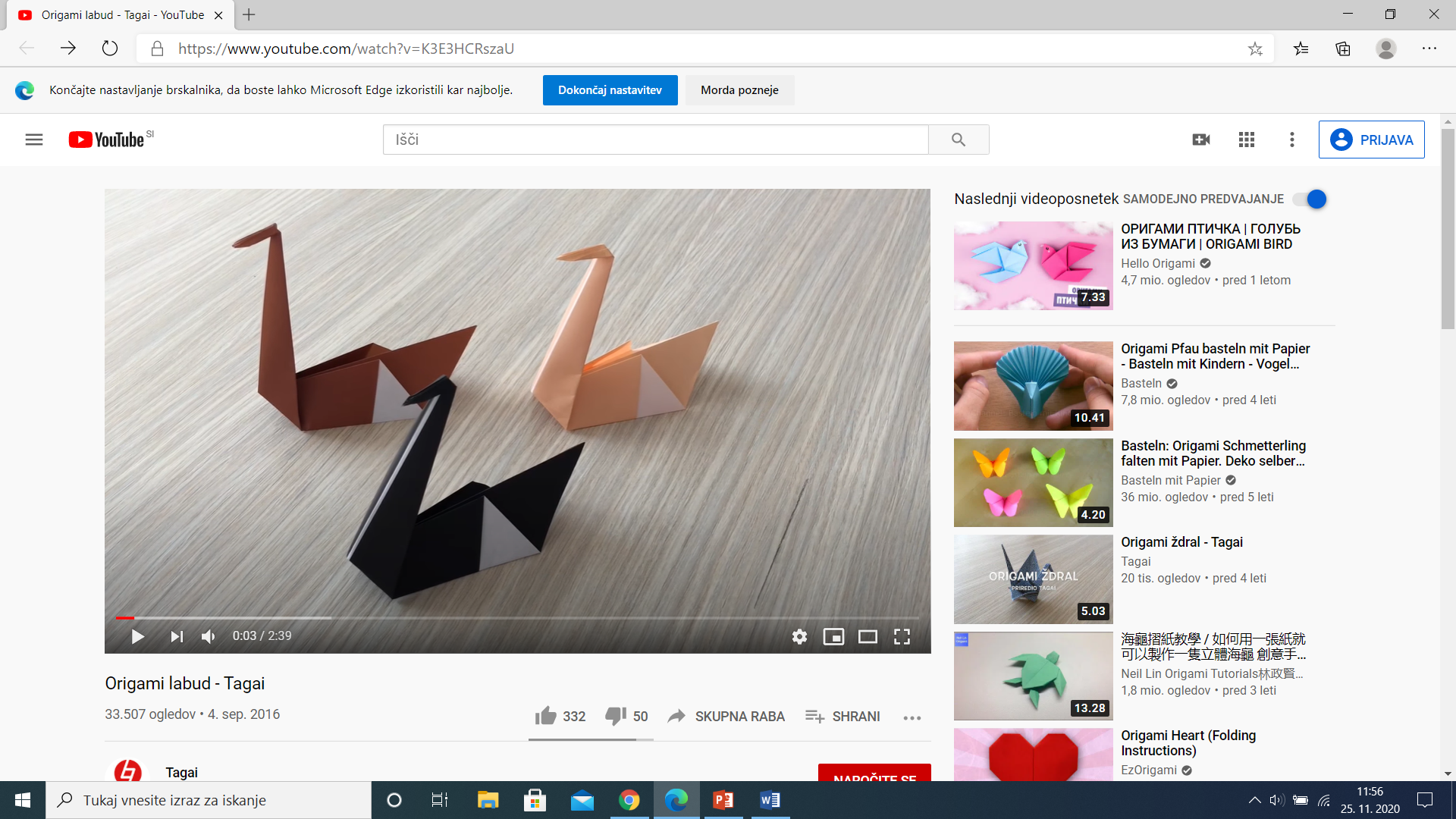 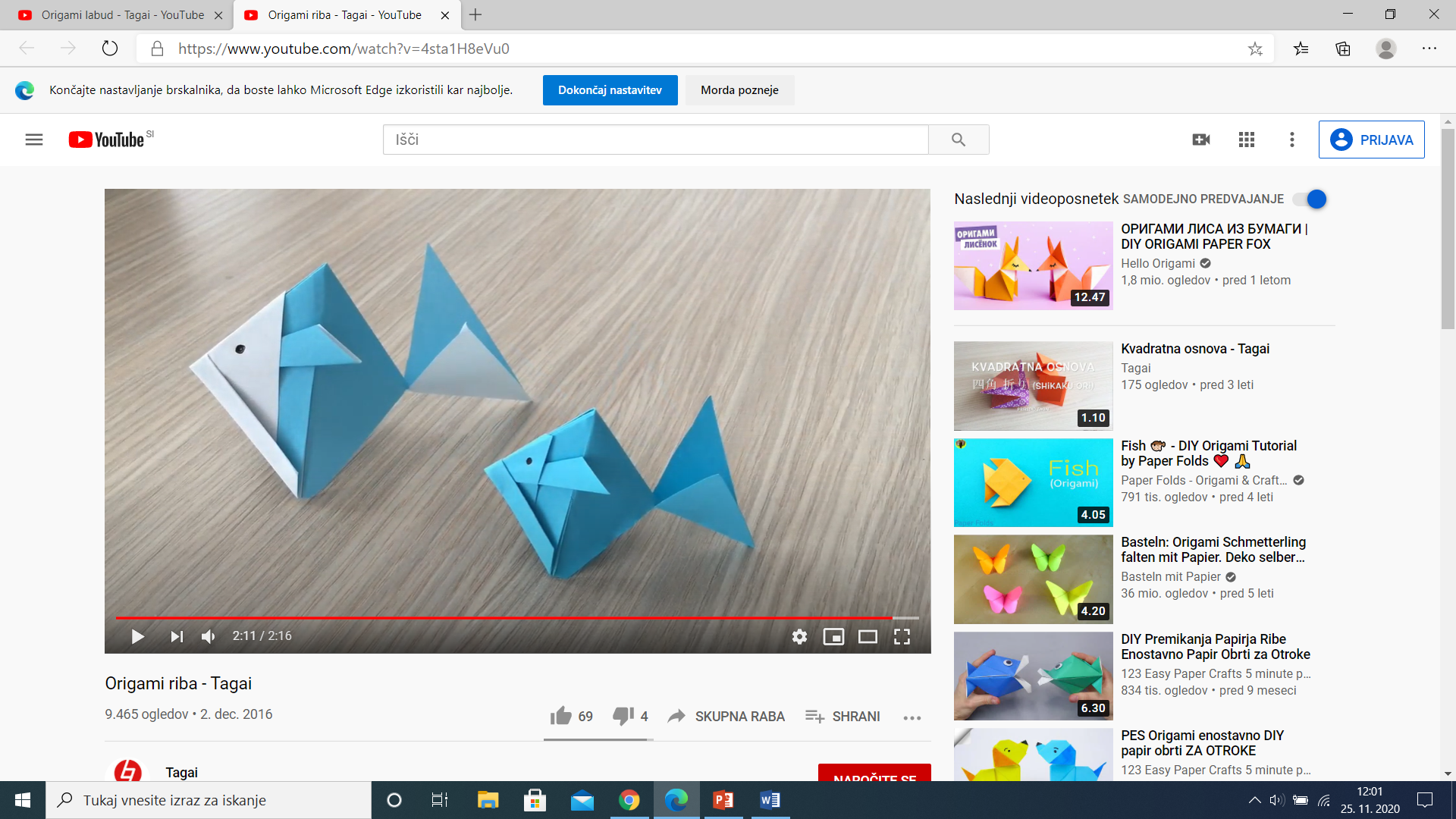 